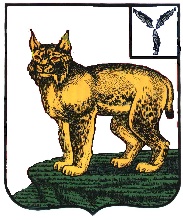 АДМИНИСТРАЦИЯТУРКОВСКОГО МУНИЦИПАЛЬНОГО РАЙОНА САРАТОВСКОЙ ОБЛАСТИПОСТАНОВЛЕНИЕОт 13.12.2018 г.    № 1235Об утверждении плана мероприятий («дорожной карты») по содействию развития конкуренции в Турковском муниципальном  районе на 2019-2021 годы В соответствии с распоряжением Правительства Российской Федерации от 5 сентября 2015 года № 1738-р, соглашением о взаимодействии между Правительством Саратовской области и администрацией Турковского муниципального района о внедрении на территории Саратовской области Стандарта развития конкуренции в субъектах Российской Федерации, Уставом Турковского муниципального района администрация Турковского муниципального района ПОСТАНОВЛЯЕТ: 1. Утвердить план мероприятий («дорожную карту») по содействию развития конкуренции в Турковском муниципальном районе  на 2019-2021 годы согласно приложению.2. Опубликовать настоящее постановление в официальном информационном бюллетене «Вестник Турковского муниципального района» и разместить на официальном сайте администрации Турковского муниципального района в информационно-телекоммуникационной сети «Интернет».  3. Контроль за исполнением настоящего постановления оставляю за собой.4. Настоящее постановление вступает в силу со дня его подписания.Глава Турковского муниципального района						А.В. НикитинПриложениек постановлению администрации муниципального района от 13.12.2018 г.  № 1235План мероприятий («дорожная карта») по содействию развития конкуренции в Турковском муниципальном районе  на 2019-2021 годы№п/пОписание проблемы, на решение которой направлено мероприятиеНаименование мероприятияОтветственный исполнитель (соисполнитель)Исходные показатели (факт)Целевые показатели (план)Срок достижения показателей12345671Низкая доля продаж на розничных рынках и ярмарках в структуре оборота розничной торговлиОрганизация дополнительных мест для продажи товаров на действующих ярмарочных площадкахОтдел экономики и муниципального заказаКоличество торговых мест на действующих ярмарочных площадках - 168Количество торговых мест на действующих ярмарочных площадках - 1752021 г.2Оказание поддержки начинающим фермерам и поддержки в развитии семейных животноводческих ферм на базе крестьянских (фермерских) хозяйств (оказание консультативной помощи при сборе документов на получение гранта) Оказание поддержки начинающим фермерам  Управление сельского хозяйства и продовольствия1 ед. в год Количество КФХ, созданных по программе начинающий фермер: в 2019 г. – не менее 1 ед.; в 2021 г. – не менее 1 ед.    2019-2021 г.3Недостаточный уровень информированности о мерах и формах государственной поддержки сельскохозяйственных предприятий, индивидуальных предпринимателей и крестьянских (фермерских) хозяйствРазмещение информации о мерах и формах государственной поддержки сельскохозяйственных предприятий, индивидуальных предпринимателей и крестьянских (фермерских) хозяйств на официальном сайте администрации Турковского муниципального района в информационно-телекоммуникационной сети Интернет Управление сельского хозяйства и продовольствия1-2 раза в годежеквартально не менее 1 новости 2019-2021 г.4Недостаточность информирования населения и субъектов предпринимательства по вопросам состояния конкурентной среды в Саратовской областиРазмещение информации и документов, касающихся внедрения стандарта развития конкуренции в субъектах Российской Федерации, на официальном сайте администрации Турковского муниципального района в информационно-телекоммуникационной сети ИнтернетОтдел экономики и муниципального заказа -ежеквартально не менее 1 информационного материала2019-2021 г.5Недостаточность профессиональных знаний для ведения предпринимательской деятельности Размещение на официальном сайте администрации Турковского муниципального района в информационно-телекоммуникационной сети Интернет информации о проведении совещаний, конференций и других мероприятий для субъектов предпринимательской деятельности, а также информации о мерах государственной поддержкиОтдел экономики и муниципального заказа постоянно постоянно 2019-2021 г.6Отсутствие объективных исходных данных, используемых для оценки состояния конкурентной среды, выявления проблем развития конкуренции и выработки предложений по их решениюСбор данных: о наличии (отсутствии) административных барьеров при осуществлении предпринимательской деятельности; об удовлетворенности потребителей качеством товаров, работ и услуг в соответствии с их социальным статусом (учащиеся, пенсионеры и др.); о деятельности субъектов естественных монополий и их влиянии на развитие конкуренции Отдел экономики и муниципального заказа 20 респондентов, в том числе 15 субъектов предпринимательства; 5 жителей районаЕжегодно 30 респондентов, в том числе 20 субъектов предпринимательства, 10 жителей района2019-2021 г.